Formulier ledenadministratie AanmeldingPERSOONLIJKE GEGEVENSVoornaam Voorletters Achternaam	: _____________________________________________________Adres					: _____________________________________________________Postcode, woonplaats		: _____________________________________________________Geboortedatum			: _____________________________________________________Telefoonnummer Vast / Mobiel	: __________________________ /_________________________E-mailadres				: _____________________________________________________Geslacht				:               	                                  man O            vrouw OVOLLEYBAL ACTIVITEITENWat gaat u spelen ?          		:                                               competitie O     recreatief OIn welk team bent u ingedeeld ? 	: _______________      O 1x    O 2x    O 3x  Trainen per weekOpmerking / Toelichting                	: _____________________________________________________					  _____________________________________________________VRIJWILLIGERSZonder vrijwilligers kan onze vereniging niet bestaan !Ik wil als bijdrage hierin:	Training geven aan jeugd/senioren				    O				Wedstrijdenfluiten						    O				Jeugd coachen bij wedstrijden				    O				Meedenken en werken in een commissie			    O				bijvoorbeeld:	Activiteitencommissie Jeugd			    O						Evenementencommissie			    O						Toernooicommissie				    O						Redactie nieuwsbrief				    O						Andere commissie (info@hevavcv.nl)	    OZou u de nieuwsbrief van VCV willen ontvangen		Ja O  	        Nee OONDERTEKENINGDatum					: ____________________________________________________Handtekening	en/of naam		: ____________________________________________________Gezien ledenadministratie:				Gezien penningmeester:Incasso van de contributieToelichtingAfspraken en regelgeving Alle leden zijn bondscontributie verschuldigd. Volleybalclub Varsseveld Heva VcV draagt deze contributie weer af aan de NeVoBo.Verenigingscontributie komt volledig ten goede aan de vereniging.De betaling van contributie geschiedt op basis van tien termijnen en wordt geïnd omtrent de volgende data:15 september	15 februari15 oktober	15 maart	15 november 	15 april15 december	15 mei15 januari	    	15 juniVoor seniorenleden geldt een bijdrage kledingfonds van € 1,25 per termijn. Voor jeugdleden vanaf niveau C geldt een bijdrage kledingfonds van € 1,00 per termijn. Indien u zich als lid van Heva VcV (Volleybalclub Varsseveld) wilt afmelden, bent u over de eerstvolgende twee termijnen nog contributie verschuldigd.Heeft u zich afgemeld in augustus of later dan bent u de eerste termijn verschuldigd van het reeds begonnen seizoen.Afmelden dient schriftelijk middels het afmeldingsformulier te gebeuren.Alle leden zijn collectief verzekerd tegen ongevallen tijdens volleybalactiviteiten georganiseerd door Heva VcV (Volleybalclub Varsseveld).De statuten en het huishoudelijk reglement zijn op te vragen bij het bestuur.CONTRIBUTIE (Verenigings- en bondscontributie)	Verenigingscontributie per termijn inclusief bondscontributie en bijdrage kledingfonds:Senioren					€  36,55Senioren 2x per week trainen			€  41,85Senioren 3x per week trainen			€  48,25Recreanten					€  19,10		 A-B-C jeugd 13 / 17 jaar				€  28,10A-B-C jeugd 13 / 17 jaar 2x per week trainen 	€  30,50		 D-E jeugd 9 / 12 jaar				€  22,55 Mini’s 8 jaar en jonger 				€  21,50	 Verenigingsleden 				€    6,40Voor de leeftijdsgrenswissel geldt de termijn nadat de wissel heeft plaatsgevonden.Leden die geen machtiging hebben afgegeven voor automatische incasso zal €  1,00 per termijn extra in rekening worden gebracht.Ondergetekende verleent hierbij tot wederopzegging machtiging aan:  Heva VcV Volleybalclub Varsseveld, postbus 106 7050 AC  Varsseveld (bankrekening NL80 RABO 0364 8296 80). Om de bonds- en verenigingscontributie te incasseren van zijn/haar bank- of girorekening.Naam					:  __________________________________________________________Adres					:  ___________________________________________________________Postcode, Woonplaats			:  ___________________________________________________________IBAN nummer				:  ___________________________________________________________Datum					:  ___________________________________________________________Ondergetekende verklaart zich akkoord met de bovenstaande regeling inzake automatisch incasso.Handtekening en/of naam		:  ___________________________________________________________Digitale pasfotoHeva VcV wil u graag aanmelden bij de volleybalbond NEVOBO voor een spelerspas en hebben daarbij uw pasfoto (of schoolfoto) nodig. Bij voorkeur ontvangen wij deze digitaal. Deze kunt u sturen naar: ledenadministratie@hevavcv.nl  Bent u niet in de gelegenheid deze digitaal aan te leveren, dan kunt u uw pasfoto (of schoolfoto) meesturen met het aanmeldingsformulier. Deze zal dan door de ledenadministratie worden in gescand. Vermeld duidelijk uw naam op de achterkant van de foto.Let hierbij op dat de betreffende foto voldoet aan de eisen:
a. Het dient een actuele, goed lijkende pasfoto te zijn
b. Van voren genomen (oriëntatie portret)
c. Ogen goed zichtbaar
d. Kleurenfoto
e. Uitsluitend een JPEG bestandformaat is toegestaanZonder pasfoto verstrekt de NeVoBo geen spelerspas.AVG Algemene Verordening Gegevens (Privacy-wet)In het kader van het AVG verzoeken wij u de bijlage “Toestemmingsverklaring” gelijktijdig in te vullen met uw aanmelding. Meer informatie hierover kunt u vinden op onze website onder de rubriek “Privacy” TOT SLOTWe wensen je veel volleybal plezier de komende tijd. Mocht je nog vragen hebben, dan kan je altijd terecht bij je trainer of coach. Of je stuurt een bericht naar info@hevavcv.nl met vermelding van je naam en telefoonnummer. Wij zullen dan zo snel mogelijk een reactie sturen. 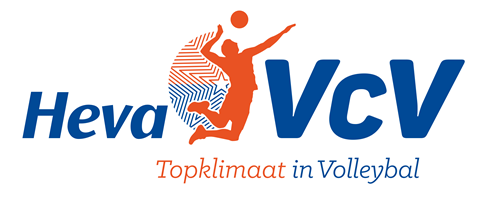 Heva VcVPostbus 1067050 AC  VARSSEVELDBijlage: Toestemmingsverklaring BijlageToestemmingsverklaringVoor het goed functioneren van onze vereniging willen wij u graag (laten) informeren over de Vereniging, sportactiviteiten en acties en dergelijke. Ook willen we speelschema's, wedstrijduitslagen en soms ook foto's en filmpjes van u op internet, in de nieuwsbrief en op social media (facebook) plaatsen. Met dit formulier vragen wij u toestemming om ook uw gegevens hiervoor te gebruiken.Met dit formulier geef ik ondergetekende, Heva VcV 'Topklimaat in Volleybal', verder “Vereniging, toestemming om gegevens over mij te verwerken.Ik geef de Vereniging toestemming om:mijn gegevens op te slaan en te gebruiken voor de uitvoering van de lidmaatschapsovereenkomst en/of vrijwilligersactiviteiten, mijn gegevens beschikbaar te stellen aan organisaties die noodzakelijk zijn om in competitieverband of andere verbanden te volleyballen, waaronder Nevobo en regionale competities, mijn gegevens beschikbaar te stellen aan organisaties waarvoor ik namens de Vereniging vrijwilligerswerk verricht, mij te benaderen voor (sportieve) activiteiten van derden, bijvoorbeeld andere sportverenigingen of maatschappelijke dienstverleners, beeldmateriaal zoals foto’s en/of filmpjes van mij op de website van de Vereniging, apps, social media (facebook), kranten en huis-aan-huis bladen te (laten) publiceren,  mijn naam en telefoonnummer via onze afgeschermde website beschikbaar te stellen zodat andere leden mij (alleen voor verenigingsaangelegenheden) kunnen benaderen, mijn contactgegevens na beëindiging van mijn lidmaatschap 25 jaar te bewaren om mij te kunnen benaderen voor bijvoorbeeld een reünie of andere bijzondere gebeurtenis.Mijn toestemming geldt alleen voor de hierboven vermelde redenen, gegevens en organisaties. Voor nieuwe gegevensbewerkingen vraagt de verenging mij opnieuw om toestemming.Ik mag mijn toestemming op elk moment intrekken.Naam				: 								.Geboorte datum		:								.Datum				:								.Handtekening 			:								.E-mailadres			:								.	LET OP:  Ingeval ondergetekende op het moment van tekenen jonger is dan 16 jaar dient deze verklaring eveneens door een ouder of voogd ondertekend te worden.Naam ouder/voogd		:								.Handtekening ouder/voogd	: 								.Heva VcV bewaart deze toestemmingsverklaring in de ledenadministratie                                                                                                         